2017 Holiday Poinsettia Order Form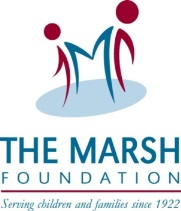 ~Supporting Marsh Grown :  Independent Living garden program 4.5” Pot Multi-bloom Plant - $3.506.5” Pot Multi-bloom Plant (4-6 blooms) - $8.008.5” Pot Multi-bloom Plant (15-20 blooms – 3 Plants per pot) - $15.00Total Order Cost: _____________Contact Information:Name:	_______________________________________Weekend Phone Number: ____________________ E-mail:______________________________*Payment is due when poinsettias are picked up. Pick up times will be held Saturday, December 9 (10 a.m. - 1 p.m.) at the campus greenhouse. Order deadline:  Thurs., Nov. 16th!Please return this form to: The Marsh Foundation; Attn: Sherry Grone, 1229 Lincoln Highway; P.O. Box 150, Van Wert, Ohio 45891or sgrone@marshfoundation.org. 		Thanks for your support!Color options:  Quantity:  Total Cost ($3.50 each)RedWhitePinkColors options:Quantity:Total Cost ($8.00 each)RedWhitePinkBurgundyMarble (pink & cream)Jingle Bells(red w/ white speckles)Colors options:  Quantity:            Total Cost ($15.00 each)RedWhitePinkBurgundyMarble (pink & cream)Jingle Bells(red w/ white speckles)